О внесении изменений в приказ от 05.04.2016 № 102 «Об определении должностного лица ответственного за работу по профилактике коррупционных и иных правонарушений»На основании Указа Президента Российской Федерации от 21 сентября . № 1065 «О проверке достоверности и полноты сведений, представляемых гражданами, претендующими на замещение должностей федеральной  государственной службы, и федеральными государственными служащими, и соблюдения федеральными  государственными служащими требований к  служебному поведению» (в редакции Указа Президента Российской Федерации от 09.08.2018 № 475 «О внесении изменений в некоторые акты Президента Российской Федерации»), п р и к аз ы в а ю:1. Пункт 1 приказа изложить в следующей редакции:«1. Ответственность за работу по профилактике коррупционных и иных правонарушений в Енисейском управлении Роскомнадзора возложить на начальника отдела организационной, правовой работы и кадров (отдел ОПРиК) Сафьянову Е.Г.»2. Подпункт «3» пункта 2 изложить в следующей редакции:«з) осуществление проверки достоверности и полноты сведений о доходах, об имуществе и обязательствах имущественного характера, представляемых гражданами, претендующими на замещение должностей федеральной государственной службы, и федеральными государственными служащими Управления, а также сведений (в части касающейся профилактики коррупционных правонарушений), представляемых гражданами, претендующими на замещение должностей федеральной государственной службы в Управлении, в соответствии с нормативными правовыми актами Российской Федерации, проверки соблюдения федеральными государственными служащими Управления требований к служебному поведению;»3. Подпункт «л» пункта 2 изложить в следующей редакции«л) анализ сведений о доходах, об имуществе и обязательствах имущественного характера, представляемых гражданами, претендующими на замещение должностей федеральной государственной службы, и федеральными государственными служащими Управления, сведений о соблюдении федеральными государственными служащими Управления требований к служебному поведению, о предотвращении или урегулировании конфликта интересов и соблюдении установленных запретов, ограничений и обязанностей, сведений о соблюдении гражданами, замещавшими должности федеральной государственной службы в Управлении, ограничений при заключении ими после ухода с федеральной государственной службы трудового договора и (или) гражданско-правового договора в случаях, предусмотренных федеральными законами, а также при осуществлении анализа таких сведений проведение бесед с указанными гражданами и федеральными государственными служащими с их согласия, получение от них с их согласия необходимых пояснений, получение от органов прокуратуры Российской Федерации, иных федеральных государственных органов, государственных органов субъектов Российской Федерации, территориальных органов федеральных государственных органов, органов местного самоуправления, предприятий, учреждений и организаций информации о соблюдении федеральными государственными служащими Управления требований к служебному поведению (за исключением информации, содержащей сведения, составляющие государственную, банковскую, налоговую или иную охраняемую законом тайну), изучение представленных гражданами или федеральными государственными служащими Управления сведений, иной полученной информации;»4. Контроль за исполнением настоящего приказа оставляю за собой. Руководитель Управления                                                                   Н.А. Бурдюкова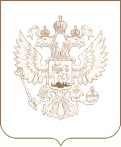 РОСКОМНАДЗОРЕНИСЕЙСКОЕ УПРАВЛЕНИЕ ФЕДЕРАЛЬНОЙ СЛУЖБЫ ПО НАДЗОРУ В СФЕРЕ СВЯЗИ, ИНФОРМАЦИОННЫХ ТЕХНОЛОГИЙ И МАССОВЫХ КОММУНИКАЦИЙПРИКАЗ_________________________                                                                                                    № _______________________Красноярск